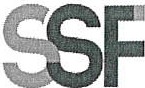 SUPERINTENDENCIA DEL SISTEMA FINANCIEROSSF 2023ORDEN DE COMPRANo.	41Versión pública según Art. 30 LAIP.Por supresión de información confidencial. Art. 24 Lit. c. LAIP.FECHA: 10/02/2023PROVEEDOR: ACF TECHNOLOGIES LATAM, S.A. DE C.V.NIT:	xxxxxxxxxxxxxxxxxxUNIDAD SOLICITANTE: DIRECCIÓN DE TECNOLOGÍA DE LA INFORMACIÓN(1627)REQUERIMIENTO No. LG 46/2023ADMINISTRADOR O.C.: TANIA REBECA SOLÓRZANO DE LÓPEZ / DIANA ERICKA ANALISTA: ENRIQUE DELGADOFAVOR SUMINISTRAR LO SIGUIENTE:	BIEN		SERVICIO XSON: UN MIL CUATROCIENTOS VEINTICINCO US DÓLARES 02/100ORIGINAL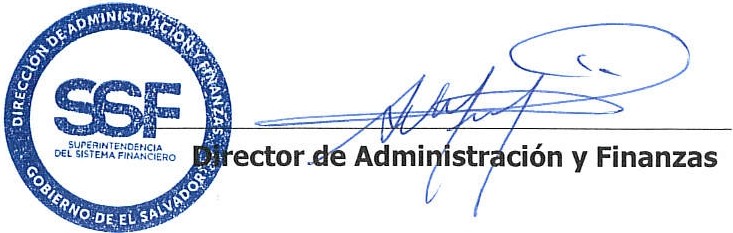 TOTAL:	1,425.02